Государственное бюджетное общеобразовательное учреждение Ростовской области «Таганрогский педагогический лицей-интернат»ИНДИВИДУАЛЬНАЯ ПРОЕКТНАЯ РАБОТАТема: «СВОЙСТВА И ГРАФИКИ РАЗЛИЧНЫХ (В ЗАВИСИМОСТИ ОТ ПОКАЗАТЕЛЯ СТЕПЕНИ) ВИДОВ СТЕПЕННЫХ ФУНКЦИЙ»Автор работы:Цапова Алина 11 «И» классНаучный руководитель: Жиляева Ирина Владимировна,учитель алгебры и геометрии	г. Таганрог		2022 годВведениеАктуальность работы: Выбранная нами темa «Свойства и графики различных (в зависимости от показателя степени) видов степенных функций» является очень важной и значимой, т. к. в материалах ГИА немалое внимание уделяется заданиям, связанным с исследованием функций с помощью графика. Отсутствие наглядного пособия в лицее по изучению свойств и графиков различных (в зависимости от показателя степени) видов степенных функций значительно усложняет работу учителя и учеников, т.к. все необходимые графики приходится каждый раз строить, тем самым терять время и рабочую поверхность доски, т.к. эти графики необходимы на протяжении всего урока.Цель: создать наглядное пособие для изучения и систематизации свойств и графиков различных (в зависимости от показателя степени) видов степенных функций.Задачи:Собрать информацию о степенной функции и её графиках различных в зависимости от показателя степени.Систематизировать полученную информацию, проиллюстрировав таблицей.Методы проектирования:Изучение научной литературы, чтобы собрать данные о степенной функции и её графиках различных в зависимости от показателя степени.Анализ Интернет-ресурсов;Систематизация материалов;Метод иллюстрирования – обобщение всей информации в таблицу.Материалы проектирования:Одним из главных умений, которым должен владеть обучающийся, является навык строить графики основных типов простейших функций. Большое разнообразие графиков степенной функции в зависимости от показателя степени усложняют эту задачу. В учебниках по алгебре и началам математического анализа различных авторов данный материал излагается в различном порядке. (Приложение № 1, таблица 1) Создание таблицы графиков в едином формате упростит решение этого вопроса.Практическая ценность: Наличие в лицее наглядного пособия по изучению свойств и графиков различных видов степенных функций в виде таблицы со сравнительной характеристикой в зависимости от показателя степени значительно упростит работу учителя и учеников. А также успешное изучение темы «Свойства и графики различных (в зависимости от показателя степени) видов степенных функций» повысит шансы обучающихся хорошо сдать государственный итоговый экзамен по математике, так как в материалах ГИА по математике имеются задания, связанные с графиками функций, в том числе со степенными.Основная часть1. Обобщение ранее изученных различных функций в степенную.C функциями y = x, y = x2, y = x3, y =    мы знакомы из курса алгебры 7 – 9 классов. Изучая в 10 классе на уроках алгебры, мы узнали, что все эти функции являются частными случаями степенной функции, т. е. функции y = xp, где p - заданное действительное число. Свойства и график степенной функции существенно зависят от свойств степени с действительным показателем, и в частности от того, при каких значениях x и p имеет смысл степень xp.2. Общий план исследования функции для построения графика.Рассмотрев различные подходы к исследованию функций, мы определили следующий алгоритм, взяв за основу план изложенный в учебнике «Алгебра и начала математического анализа 10 – 11 класс» Ш.А. Алимова, Ю.М. Колягина:Область определения функции D(y);Множество значений функции Е(y);Четность и нечетность функции;Промежутки монотонности функции;Промежутки знакопостоянства функции;Ограниченность функции;Достижение функцией наибольших и наименьших значений [1].3. Исследование степенной функций в зависимости от показателя степени.Перейдем к подобному рассмотрению различных случаев степенной функций в зависимости от показателя степени p.Для этого нам требуются следующие базовые знания: степенной называется функция, заданная формулой y = аxp, где a≠0, p – некоторое действительное число [2]. Мы будем исследовать и строить графики степенной функции при а = 1, т.е. y = xp, где p – некоторое действительное число. 4. Выбор модели наглядного пособияПеред тем, как собрать в единую таблицу все рассмотренные графики, мы построили их с помощью графического калькулятора, тем самым добились их унификации [5]. Мы рассматривали различные расположения графиков в таблице и приняли решение разместить их вертикально, распределив следующим образом: в первой строке графики функций с целыми положительными показателями, во второй – с дробными положительными, а в последней с отрицательными показателями. Тем самым мы систематизировали материал, сделав его удобным для зрительного восприятия.ЗаключениеНаличие наглядного пособия по изучению темы «Свойства и графики различных (в зависимости от показателя степени) видов степенных функций» значительно облегчит работу учителя и учеников, а также упростит решение многих заданий.Мы считаем, что достигли планируемых результатов выполнения проекта:- сделали сами проект, усовершенствовали пользовательские навыки работы с ПК (в текстовом, графическом, табличном редакторе при создании наглядного пособия;- расширили умения осуществлять поиск и анализировать различные источники информации, в том числе в сети Интернет.- научились пользоваться графическим калькулятором Mathway.На основе данного наглядного пособия можно изготовить баннер и разместить его в коридоре лицея, тем самым сделав его доступным для всех обучающихся.  Список литературы:Мордкович, А.Г. учебник Алгебра 10 класс: / А.Г. Мордкович. – 2-е издание стереотипное. – Москва: Алгебра 2014 г. – 96 с.Алимов, Ш.А. Колягин, Ю.М. учебник Алгебра и начала математического анализа 10-11 класс: / Ш.А. Алимов, Ю.М. Колягин. – 18-е издание. -  Москва: Алгебра 2012 г. – 39 с.Степенная функция и её график [Электронный ресурс] Образовательная онлайн-платформа «Видеоуроки в интернет» // https://videouroki.net/video/7-stepennaya-funkciya-eyo-svojstva-i-grafik.html/ (даты обращения 12.02.20201, 15.02.2021, 12.09.2021).Степенная функция её свойства и график [Электронный ресурс] Образовательный портал «Инфоурок» // https://infourok.ru/stepennaya-funkciya-eyo-svoystva-i-grafik-3373126.html/ (даты обращения 12.09.20201, 15.10.2021, 12.11.2021).Mathway/Графический калькулятор [Электронный ресурс] Графический калькулятор // https://www.mathway.com/ru/graph/ (даты обращения 14.11.2021, 15.11.2021).Приложение № 1 «Порядок описания свойств и графиков степенных функций в учебниках различных авторов»  Таблица №1 «Сравнительная характеристика порядка описания графиков степенной функции»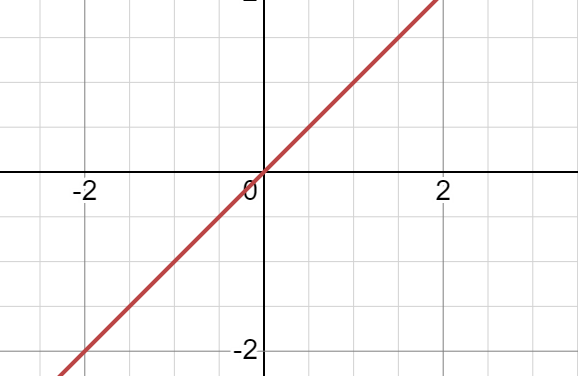 1) y = xp, где p = 1;  y = x - прямая Свойства: 1) Область определения функции - множество всех действительных чисел: D(y) = (−∞; +∞); 2) Область значений функции – множество всех действительных чисел: Е(y) = (−; +);3) Функция является нечётной;4) Функция возрастает при х ∈ (- ∞; +∞), т.е. на всей области определения;5) При х > 0,  y > 0; при х < 0, y < 0;6) Функция не является ограниченной;7) Функция не принимает ни наибольшего, ни наименьшего значений.  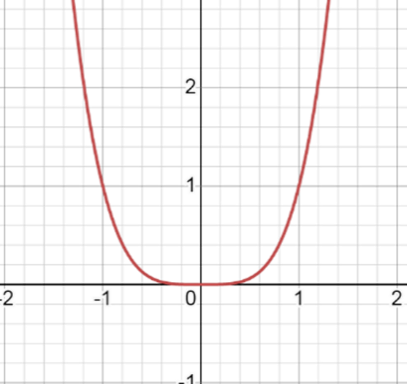 2) y = xp, где p = 2n, n ϵ N, график - парабола n-ой степениCвойства: 1) Область определения функции – множество всех действительных чисел: D(y) = (−∞; +∞); 2) Область значений функции – множество неотрицательных чисел: E(y)= [0; +∞);3) Функция является чётной;4) Функция убывает при х ∈ (- ∞; 0] и возрастает при х ∈ [0; + ∞);5) При х > 0, y > 0; при х < 0, y < 0;6) Функция ограничена снизу, и не является ограниченной сверху;7) Функция принимает наименьшее значение y = 0 при х = 0.  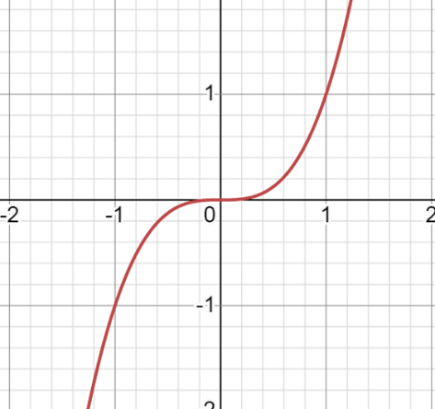 3) y = xp, где p = 2n+1,  n ϵ N Cвойства: 1) Область определения функции – множество всех действительных чисел: D(y)=(−∞; +∞); 2) Область значений функции – множество всех действительных чисел: Е(y) = (−; +);3) Функция является нечётной;4) Функция возрастает при х ∈ (- ∞; +∞), т.е. на всей области определения;5) При х > 0, y > 0; при х < 0, y < 0;6) Функция не является ограниченной;7) Функция не принимает ни наибольшего, ни наименьшего значений.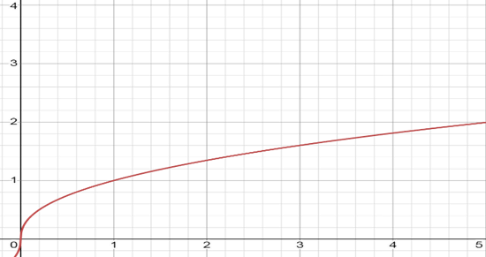 4) y = xp, при х > 0, где 0 < p < 1, график - ветвь параболыCвойства: 1) Областью определения функции, исходя из определения степени с рациональным показателем, является множество неотрицательных чисел: D(y)=[0; +∞); 2) Область значений функции – множество неотрицательных чисел: E(y)= [0; +∞);3) Функция не является ни чётной, ни нечётной;4) Функция возрастает на всей области определения;5)  При х > 0, y > 0; 6) Функция является ограниченной снизу;7) Функция принимает наименьшее значение y = 0 при х = 0 [3].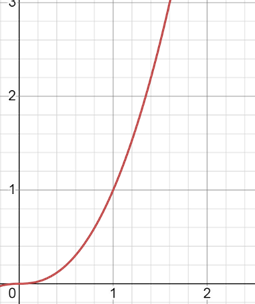 5) y = xp, при х > 0, где p – нецелое число и p > 1, график - ветвь параболы  Свойства:1) Областью определения функции, исходя из определения степени с рациональным показателем, является множество неотрицательных чисел: D(y)=[0; +∞); 2) Область значений функции – множество неотрицательных чисел: E(y)= [0; +∞);3) Функция не является ни чётной, ни нечётной;4) Функция возрастает на всей области определения;5)  При х> 0, y > 0; 6) Функция является ограниченной снизу;7) Функция принимает наименьшее значение y = 0 при х = 0.  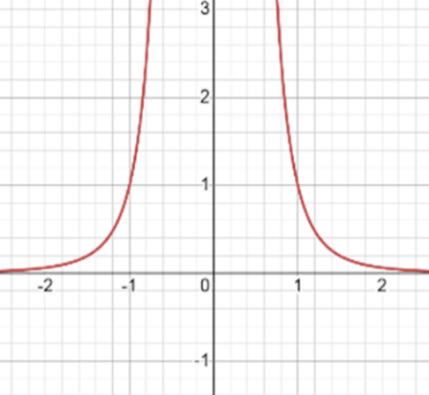 6) y = xp, р= -2n, n ϵ N (р – чётное, отрицательное, целое)Свойства:1) Область определения функции: .2) Область значений функции - множество всех положительных чисел: Е(y) = (0; +);множество всех отрицательных чисел, если :  Е(y) =(-; 0).3) Функция  является чётной, её график симметричен относительно оси Оу.4) Если , функция возрастает при х(- ;0), убывает при х(0;+).Если  функция убывает при х  (- ;0), возрастает при х  (0;+).5) При х > 0, y > 0; х < 0, y > 0;6)  Функция ограничена снизу, и не является ограниченной сверху;7)  Функция не принимает ни наибольшего, ни наименьшего значений.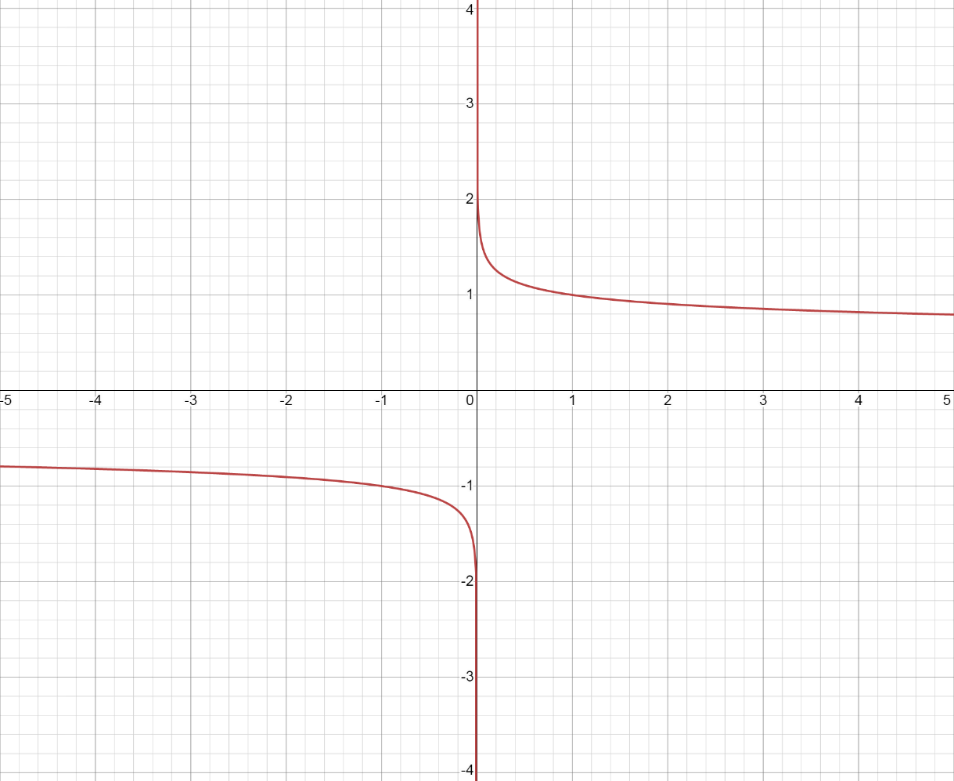 7) =х р ; р = - (2n-1), n ∈ N, р –нечётное, отрицательное, целое.Свойства:1) Область определения функции:2) Область значений функции:3) Функция  является нечётной, её график симметричен относительно начала координат.4) Функция убывает при х .5) При х > 0, y > 0; х < 0, y <  0;6) Функция не является ограниченной;7) Функция не принимает ни наибольшего, ни наименьшего значений.  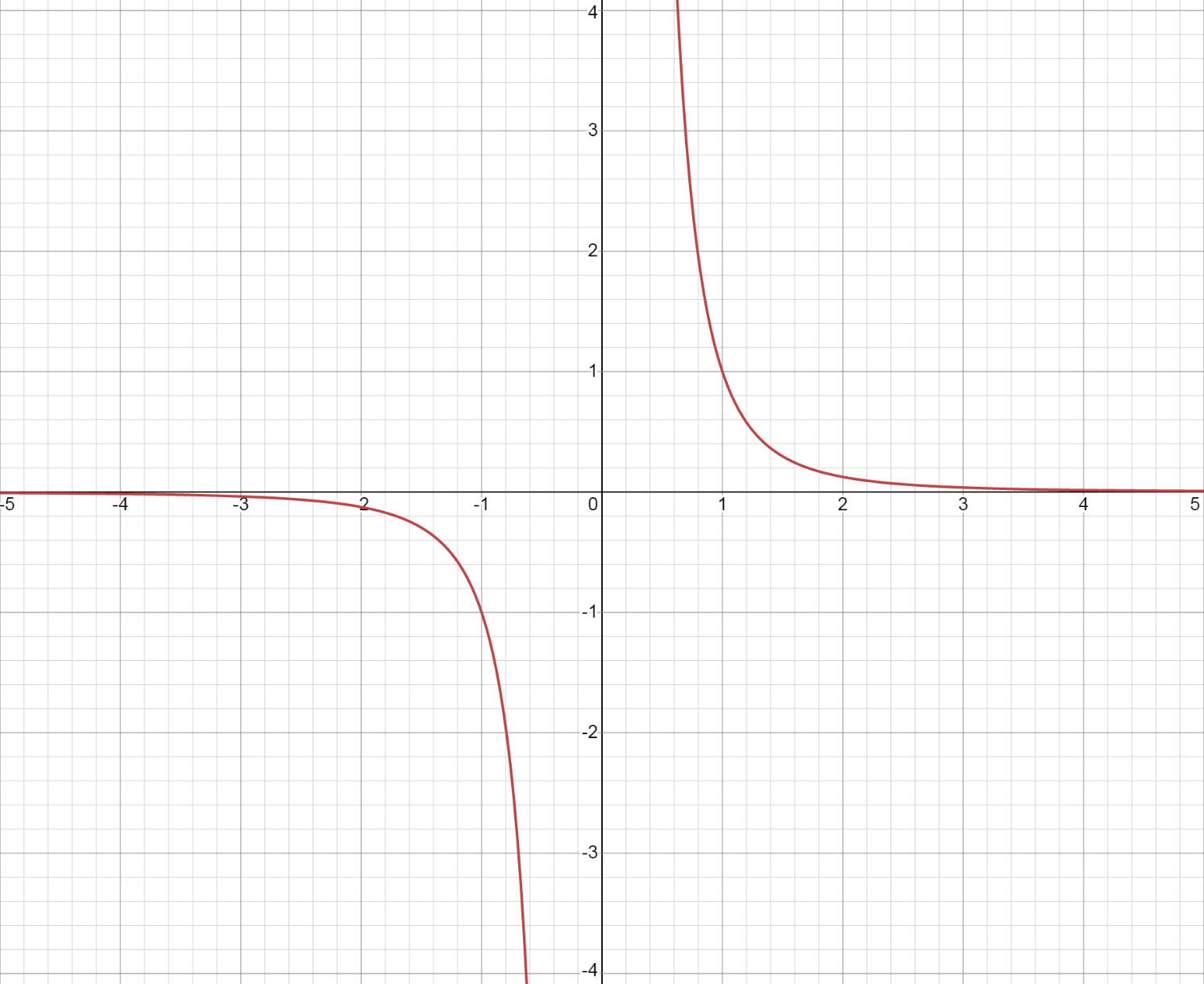 8)  =х р; р- дробное, отрицательное Свойства:Область определения функции: D(f) = (0;+∞);Область значений функции: E(f) = (0; +∞);Не является ни чётной, ни нечётной;Убывает при x ∈ (0; +∞);Не имеет ни наибольшего, ни наименьшего значения;Функция ограничена сверху, ограничена снизу;Функция не принимает ни наибольшего, ни наименьшего значений[4].АвторНазвание учебникаПорядок описания степенных функций Ш.А. Алимов, Ю.М. КолягинАлгебра и начала математического анализа 10 – 11  класс1. =х р , где р = 2n, n ϵ N;2.  =х р , где р = 2n – 1, n ϵ N;3.  =х р , где р = – 2n, n ϵ N;4.  =х р , где р = – (2n – 1), n ϵ N;5. =х р, где р – положительное действительное нецелое  число;6. =х р, где р – отрицательное действительное нецелое  числоА.Г. МордковичАлгебра и начала математического анализа 10 – 11 класс. Базовый уровень1. =хn , где n ϵ N  2.  =х - n , где n ϵ N  3.  =хm/n, где ˃ 14.  =хm/n, где 0 ˂   ˂ 15.  =х - m/nА.Г. Мерзляк, Д.А. Номировский,В.М. ПоляковАлгебра и начала математического анализа, геометрия 10 класс1. =хn , где n ϵ N;2.  =х р , где р ϵ Z;3.  =х k, где k – дробное числоГ.К. Муравин,О.В. МуравинаАлгебра и начала математического анализа 10 класс. Углубленный уровень1. =хn , где n ϵ N;2.  =х k, где k – положительное дробное число;3.  =х р , где р ϵ Z.